	Образовательный стандарт. Федеральный государственный образовательный стандарт ООО, утвержденный приказом Минобразования РФ от 17.12.2010 №1897 (с изменениями от 31.12.2015 г. №1577)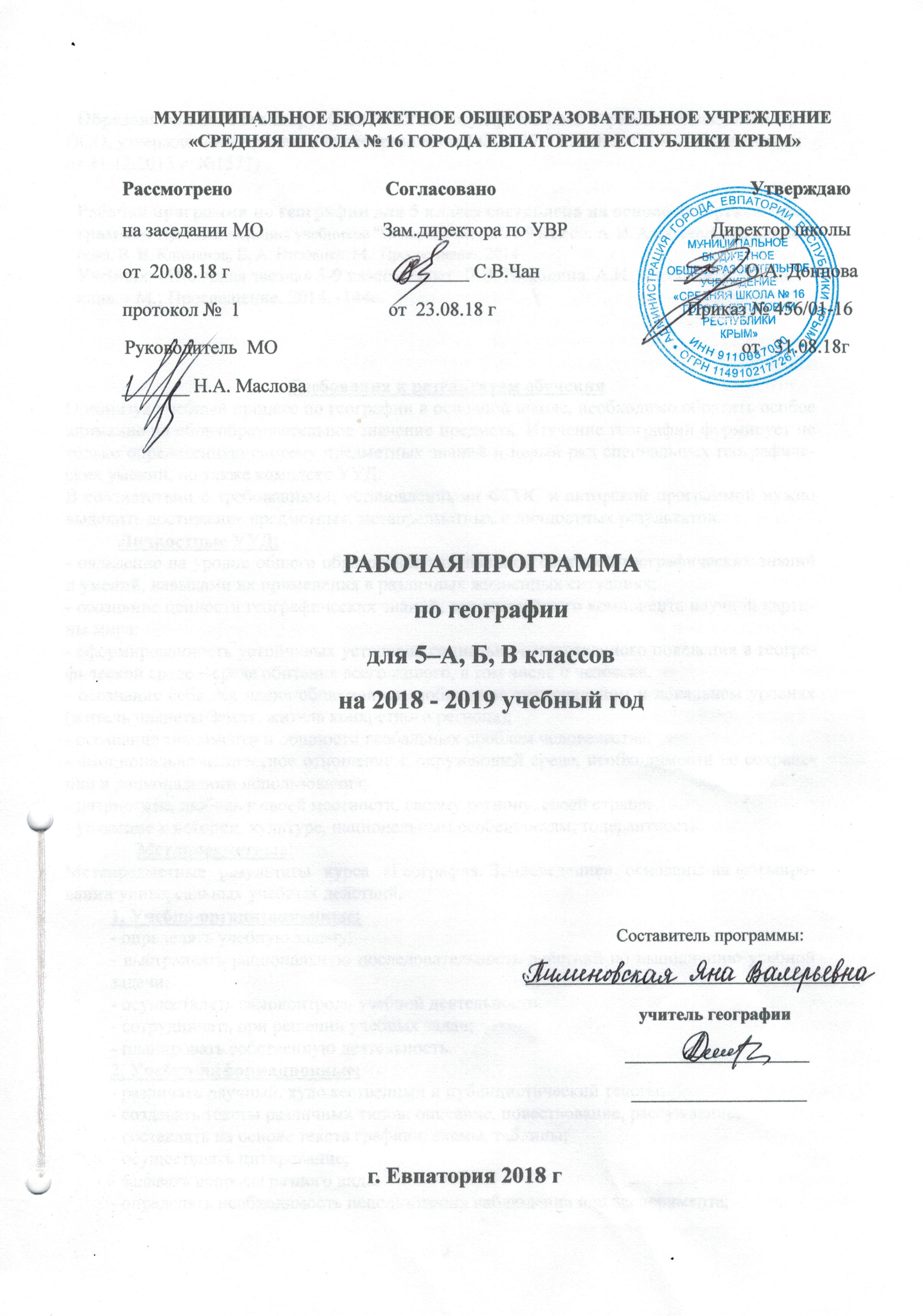 Рабочая программа по географии для 5 класса составлена на основе авторской программы: Предметная линия учебников "Полярная звезда". 5-9 классы. А. И. Алексеев, О. А. Климанова, В. В. Климанов, В. А. Низовцев. М.: Просвещение, 2014Учебник: «Полярная звезда» 5-9 классы / сост. В.В. Николина, А.И. Алексеев, Е.К. Липкина. - М.: Просвещение, 2014. -144с.Требования к результатам обученияОрганизуя учебный процесс по географии в основной школе, необходимо обратить особое внимание на общеобразовательное значение предмета. Изучение географии формирует не только определенную систему предметных знаний и целый ряд специальных географических умений, но также комплекс УУД.В соответствии с требованиями, установленными ФГОС и авторской программой нужно выделить достижение предметных, метапредметных и личностных результатов.           Личностные УУД:- овладение на уровне общего образования законченной системой географических знаний и умений, навыками их применения в различных жизненных ситуациях;- осознание ценности географических знаний, как важнейшего компонента научной картины мира:- сформированность устойчивых установок социально-ответственного поведения в географической среде – среде обитания всего живого, в том числе и человека.- осознание себя как члена общества на глобальном, региональном и локальном уровнях (житель планеты Земля, житель конкретного региона);- осознание значимости и общности глобальных проблем человечества;- эмоционально-ценностное отношение к окружающей среде, необходимости её сохранения и рационального использования;- патриотизм, любовь к своей местности, своему региону, своей стране;- уважение к истории, культуре, национальным особенностям, толерантность.               Метапредметные:Метапредметные  результаты  курса  «География. Землеведение»  основаны на формировании универсальных учебных действий.1. Учебно-организационные: - определять учебную задачу; - выстраивать рациональную последовательность действий по выполнению учебной задачи; - осуществлять самоконтроль учебной деятельности; - сотрудничать при решении учебных задач; - планировать собственную деятельность. 2. Учебно-информационные:- различать научный, художественный и публицистический тексты; - создавать тексты различных типов: описание, повествование, рассуждение;- составлять на основе текста графики, схемы, таблицы;- осуществлять цитирование;- задавать вопросы разного вида; - определять необходимость использования наблюдения или эксперимента;- наблюдать за изучаемым объектом в различных условиях. 3. Учебно-логические:- определять понятия по существенным признакам; - выявлять свойства объекта; - выделять критерии для сравнения и осуществлять сравнение; - систематизировать информацию; - доказывать утверждение, тезис; - формулировать вывод. 4. Учебно-коммуникативные: - продолжить и развить мысль собеседника; - использовать структурирующие фразы; - соотносить собственную деятельность с деятельностью других; - вести диалог; - кратко формулировать свои мысли. Регулятивные УУД:- способность к самостоятельному приобретению  новых знаний и практических умений;- умения управлять своей познавательной деятельностью;- умение организовывать свою деятельность;- определять её  цели и задачи;- выбирать средства   и применять их на практике;- оценивать достигнутые результаты.Познавательные УУД:- формирование и развитие по средствам географических знаний познавательных интересов,  интеллектуальных и творческих результатов;-умение вести самостоятельный поиск, анализ, отбор информации, её преобразование, сохранение, передачу и презентацию с помощью технических средств;Коммуникативные УУД:- самостоятельно организовывать учебное взаимодействие в группе  (определять общие цели, распределять роли, договариваться друг с другом);- умение вести диалог;- кратко формулировать свои мысли;- умение аргументировать свой ответ;Предметные УУД:- называть методы изучения Земли;- называть основные результаты выдающихся географических открытий и путешествий;- объяснять роль эндогенных и экзогенных процессов в формировании рельефа;- объяснять значение понятий: «Солнечная система», «планета», «тропики», «полярные круги», «параллели», «меридианы»; «литосфера», «земная кора», «литосферные плиты», «минералы», «горные породы», «выветривание»;- приводить примеры географических следствий движения Земли.	Метапредметные умения и навыки:1. Учебно-организационные: - определять учебную задачу; - выстраивать рациональную последовательность действий по выполнению учебной задачи; - осуществлять самоконтроль учебной деятельности; - сотрудничать при решении учебных задач; - планировать собственную деятельность. 2. Учебно-информационные: - различать научный, художественный и публицистический тексты; - создавать тексты различных типов: описание, повествование, рассуждение;- составлять на основе текста графики, схемы, таблицы;- осуществлять цитирование;- задавать вопросы разного вида; - определять необходимость использования наблюдения или эксперимента;- наблюдать за изучаемым объектом в различных условиях. 3. Учебно-логические:- определять понятия по существенным признакам; - выявлять свойства объекта; - выделять критерии для сравнения и осуществлять сравнение; - систематизировать информацию; - доказывать утверждение, тезис; - формулировать вывод.4. Учебно-коммуникативные: - продолжить и развить мысль собеседника; - использовать структурирующие фразы; - соотносить собственную деятельность с деятельностью других; - вести диалог; - кратко формулировать свои мысли. В результате изучения курса «География. 5 класс»Ученик научится:читать планы местности и географические карты;строить простые планы местности;использовать различные источники географической информации (картографические, статистические, текстовые, видео- и фотоизображения, компьютерные базы данных) для поиска и извлечения информации для решения учебных и практико-ориентированных задач;по результатам наблюдений (в том числе инструментальных) находить и формулировать зависимости и закономерности;определять и сравнивать качественные и количественные показатели, характеризующие географические объекты, процессы и явления, их положение в пространстве по географическим картам разного содержания;составлять описание географических объектов, процессов и явлений с использованием разных источников географической информации;представлять в различных формах географическую информацию, необходимую для решения учебных и практико-ориентированных задач.проводить с помощью приборов измерения различных показателей географических явлений; создавать письменные тексты и устные сообщения о географических явлениях на основе нескольких источников информации, сопровождать выступление презентацией.Ученик получит возможность научиться: ориентироваться на местности при помощи топографических карт и современных навигационных приборов; читать космические снимки и аэрофотоснимки, планы местности и географические карты; строить простые планы местности; создавать простейшие географические карты различного содержания; - моделировать географические объекты и явления при помощи компьютерных программ. различать изученные географические объекты, процессы и явления, сравнивать географические объекты, процессы и явления на основе известных характерных свойств и проводить их простейшую классификацию; использовать знания о географических законах и закономерностях, о взаимосвязях между изученными географическими объектами процессами и явлениями для объяснения их свойств, условий протекания и географических различий; проводить с помощью приборов измерения температуры, влажности воздуха, атмосферного давления, силы и направления ветра, абсолютной и относительной высоты, направления и скорости течения водных потоков; оценивать характер взаимодействия деятельности человек и компонентов природы в разных географических условиях, с точки зрения концепции устойчивого развития. использовать знания о географических явлениях в повседневной жизни для сохранения здоровья и соблюдения норм экологического поведения в быту и окружающей среде; приводить примеры, показывающие роль географической науки в решении социально-экономических и геоэкологических проблем человечества; примеры практического использования географических знаний в различных областях деятельности; воспринимать и критически оценивать информацию географического содержания в научно-популярной литературе и средствах массовой информации.Содержание учебного курсаВВЕДЕНИЕ — 1 ч.Что такое география? Почему необходимо изучать географию?  Объекты изучения географии. Источники географических знаний. Методы географических исследований.Раздел I. ИСТОЧНИКИ ГЕОГРАФИЧЕСКОЙ ИНФОРМАЦИИ – 17 ч.Тема 1. РАЗВИТИЕ ГЕОГРАФИЧЕСКИХ ЗНАНИЙ О ЗЕМЛЕ — 3 ч. Представления о мире в древности: Древний Китай и ДревнийЕгипет. Открытия древних греков и римлян. Появление географических карт.География в эпоху Средневековья. Плавания викингов и их открытия. Путешествие Марко Поло. Древние путешествия арабов. Глобус М. Бехайма. Хождение за три моря тверского купца А. Никитина. Португальские мореплаватели (Г. Мореплаватель).Эпоха Великих географических открытий, ее предпосылки. Открытие Нового Света: путешествия в Америку Х. Колумба. А. Веспуччи и второе открытие Америки.португальские мореплаватели: Б. Диаш и Васко да Гама. Кругосветные путешествия: Ф. Магеллан, Ф. Дрейк. Исследования русских землепроходцев: поморов, казаков. Значение великих географических открытий.Географические открытия в ХVII–XIX вв. Открытие и исследование Австралии и Океании: Дж. Кук и А. Тасман. Первое русское кругосветное путешествие: И.Ф. Крузенштерн и Ю.Ф. Лисянский. Открытие и исследование Антарктиды:Ф.Ф. Беллинсгаузен и М.П. Лазарев.Географические исследования в ХХ веке. Исследования полярных областей: достижение Южного и Северного полюсов. Исследования Антарктиды, океанов, покорение высочайших вершин и глубочайших впадин. Исследования верхних слоев атмосферы.Практические работы: 1. Составление таблицы «Этапы географического познания Земли».Тема №2. ПЛАН И КАРТА — 14 ч. Виды изображения земной поверхности: план местности, глобус,географическая карта. Ориентирование. Компас и азимут. Масштаб. Условные знаки плана и карты, их сходство и различия. Определение направлений и измерение расстояний на местности. Различные способы съемки местности. Составление описания маршрута по плану местности.Способы изображения неровностей земной поверхности на плоскости. Определение абсолютной и относительной высоты местности.Географическая карта — особый источник информации. Основные виды карт, различия карт по масштабу, охвату территории и содержанию. Параллели и меридианы. Градусная сетка и географические координаты.  Практические работы: 2. Определение различных способов ориентирования на местности. 3. Определение расстояний между географическими объектами с помощью масштаба.4. Составление описания маршрута по плану местности. 5. Определение по картам абсолютной и относительной высоты местности.6. Определение географических координат по географической карте.Раздел II. ПРИРОДА ЗЕМЛИ И ЧЕЛОВЕК – 16 ч.Тема 1. ЗЕМЛЯ — ПЛАНЕТА СОЛНЕЧНОЙ СИСТЕМЫ — 3 ч. Солнечная система. Земля — часть Солнечной системы. Земля и Луна. Форма и размеры нашей планеты. Виды движения Земли и их следствия. Сутки, часовые пояса. Тропики и полярные круги. Пояса освещенности. Влияние Космоса на Землю и жизнь людей: солнечная активность, метеоры, метеориты, кометы.Практические работы: 7.Географические следствия вращения Земли вокруг своей оси и вокруг Солнца.Тема 2. НАСЕЛЕНИЕ ЗЕМЛИ – 3 ч.Заселение Земли человеком. Расы и народы. Изменение численности населения на планете. Размещение людей на Земле. Показатель плотности населения. Хозяйственная деятельность людей в разных природных условиях.Многообразие стран мира. Крупные государства и города мира. Нахождение на политической карте крупнейших государств мира, их столиц. Россия и страны-соседи.Практические работы: 8. Обозначение на контурной карте границ наибольших государств и их столиц на всех материках мира.Обобщение знаний по теме «Планета Земля. Человек на Земле».Тема 3. ЛИТОСФЕРА — 10 ч. Внутреннее строение Земли. Понятие “литосфера”, “земная кора”. Типы земной коры. Литосферные плиты и их движение. Минералы и горные породы. Классификация горных пород по происхождению. Полезные ископаемые.Внутренние силы, создающие рельеф Земли. Вулканы и землетрясения.Рельеф Земли. Основные формы рельефа суши и дна Мирового океана. Различие гор и равнин по происхождению, внешнему виду и высоте. Крупнейшие горы и равнины мира.Внешние силы, изменяющие рельеф: выветривание, действие силы тяжести, деятельность поверхностных и подземных вод, ветра, ледников, человека.Деятельность людей по преобразованию рельефа Земли. Охрана литосферы.Практические работы: 9.Обозначение на контурной карте основных форм рельефа.Тематический планКалендарно-тематическое планированиеТемаКол-во часовКол-во практических работВведение1Раздел I. Источники географической информации      176Тема 1. Развитие географических знаний о Земле.3      1Тема 2. План и карта14      5Раздел II. Природа Земли и человек       163Тема 1. Земля- Планета Солнечной системы.3      1Тема 2. Население Земли.3      1Тема 3.Литосфера10      1Итого:       349Резервное время1№  п/п№  п/пДатаДатаТема урокаПрактическая часть  планфактПланФактТема урокаПрактическая часть  Введение (1 час)Введение (1 час)Введение (1 час)Введение (1 час)Введение (1 час)Введение (1 час)106.09Зачем нам география и как мы будем её изучать.                                Раздел I. Источники географической информации (17часов)                                Раздел I. Источники географической информации (17часов)                                Раздел I. Источники географической информации (17часов)                                Раздел I. Источники географической информации (17часов)                                Раздел I. Источники географической информации (17часов)                                Раздел I. Источники географической информации (17часов)Тема 1. Развитие географических знаний о Земле (3 часа)Тема 1. Развитие географических знаний о Земле (3 часа)Тема 1. Развитие географических знаний о Земле (3 часа)Тема 1. Развитие географических знаний о Земле (3 часа)Тема 1. Развитие географических знаний о Земле (3 часа)Тема 1. Развитие географических знаний о Земле (3 часа)213.09Познание Земли в древности.320.09Практическая работа №1.«Этапы географического познания Земли».П/р № 1 (оценка)427.09География сегодня.Тема 2. План и карта (14 часов)Тема 2. План и карта (14 часов)Тема 2. План и карта (14 часов)Тема 2. План и карта (14 часов)Тема 2. План и карта (14 часов)Тема 2. План и карта (14 часов)504.10Ориентирование на местности.611.10Земная поверхность на плане и карте.718.10Масштаб.825.10Практическая работа №2. «Определение расстояний между географическими объектами с помощью масштаба».П/р № 2 (оценка)9Условные знаки плана и карты10Практическая работа №3 «Определение различных способов ориентирования на местности».П/р № 3 (тренинг)11Практическая работа №4 «Составление описания маршрута по плану местности».П/р № 4 (оценка)12Практическая работа  № 5. «Определение по картам абсолютной и относительной высоты местности».П/р № 5 (учебная)13Географическая  карта-особый источник информации.14Градусная сетка.15Географические координаты. Широта.16Географические координаты. Долгота.17Практическая работа  № 6. Определение географических координат по географической карте.П/р № 6 (оценка)18Повторение и обобщение темы «План и карта».Раздел II. Природа Земли и человек (16часов)Раздел II. Природа Земли и человек (16часов)Раздел II. Природа Земли и человек (16часов)Раздел II. Природа Земли и человек (16часов)Раздел II. Природа Земли и человек (16часов)Раздел II. Природа Земли и человек (16часов)Тема 1. Земля- Планета Солнечной системы (3часа)Тема 1. Земля- Планета Солнечной системы (3часа)Тема 1. Земля- Планета Солнечной системы (3часа)Тема 1. Земля- Планета Солнечной системы (3часа)Тема 1. Земля- Планета Солнечной системы (3часа)Тема 1. Земля- Планета Солнечной системы (3часа)19Мы во Вселенной.20Практическая работа №7  «Географические следствия вращения Земли вокруг своей оси и вокруг Солнца».П/р № 7 (учебная)21Солнечный свет на Земле.Тема 2 Население Земли. (3 часа)Тема 2 Население Земли. (3 часа)Тема 2 Население Земли. (3 часа)Тема 2 Население Земли. (3 часа)Тема 2 Население Земли. (3 часа)Тема 2 Население Земли. (3 часа)22Как люди заселяли Землю.23Расы и народы.24Практическая работа  № 8. «Обозначение на контурной карте границ наибольших государств мира и их столиц».П/р №  8 (оценка)Тема 3. Литосфера (10 часов)Тема 3. Литосфера (10 часов)Тема 3. Литосфера (10 часов)Тема 3. Литосфера (10 часов)Тема 3. Литосфера (10 часов)Тема 3. Литосфера (10 часов)25Земная кора - верхняя часть литосферы.26Горные породы, минералы и полезные ископаемые27Движение земной коры.28Землетрясения.29Вулканы.30Рельеф Земли.31Равнины. Практическая работа  № 9. «Нанесение на контурную карту основных форм рельефа».32Горы. Практическая работа  № 9. «Нанесение на контурную карту основных форм рельефа».П/р № 9 (оценка)33Литосфера и человек34Повторение и обобщение темы: «Литосфера».